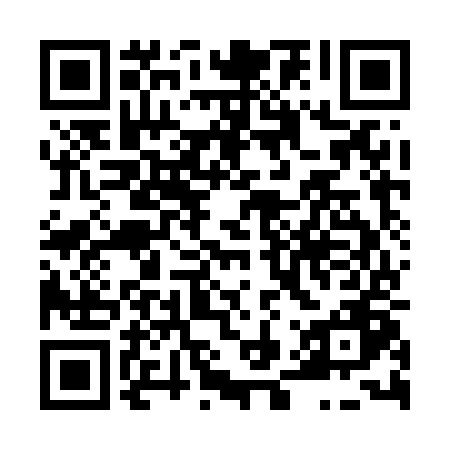 Prayer times for Cejkovice, Czech RepublicWed 1 May 2024 - Fri 31 May 2024High Latitude Method: Angle Based RulePrayer Calculation Method: Muslim World LeagueAsar Calculation Method: HanafiPrayer times provided by https://www.salahtimes.comDateDayFajrSunriseDhuhrAsrMaghribIsha1Wed3:115:3312:566:028:1910:312Thu3:075:3112:566:038:2110:343Fri3:045:3012:556:048:2210:374Sat3:015:2812:556:058:2410:405Sun2:585:2612:556:058:2510:436Mon2:545:2412:556:068:2710:467Tue2:515:2312:556:078:2810:498Wed2:475:2112:556:088:3010:529Thu2:445:2012:556:098:3110:5510Fri2:405:1812:556:108:3310:5811Sat2:405:1612:556:118:3411:0112Sun2:395:1512:556:128:3611:0313Mon2:395:1312:556:138:3711:0414Tue2:385:1212:556:138:3911:0415Wed2:375:1112:556:148:4011:0516Thu2:375:0912:556:158:4211:0517Fri2:365:0812:556:168:4311:0618Sat2:365:0612:556:178:4411:0719Sun2:355:0512:556:188:4611:0720Mon2:355:0412:556:188:4711:0821Tue2:345:0312:556:198:4811:0822Wed2:345:0212:556:208:5011:0923Thu2:345:0012:556:218:5111:1024Fri2:334:5912:566:218:5211:1025Sat2:334:5812:566:228:5311:1126Sun2:334:5712:566:238:5511:1127Mon2:324:5612:566:248:5611:1228Tue2:324:5512:566:248:5711:1329Wed2:324:5512:566:258:5811:1330Thu2:314:5412:566:268:5911:1431Fri2:314:5312:566:269:0011:14